МДОУ Детский сад « Теремок»город МышкинНовогодний утренник в средней группе «Здравствуй, Новый год»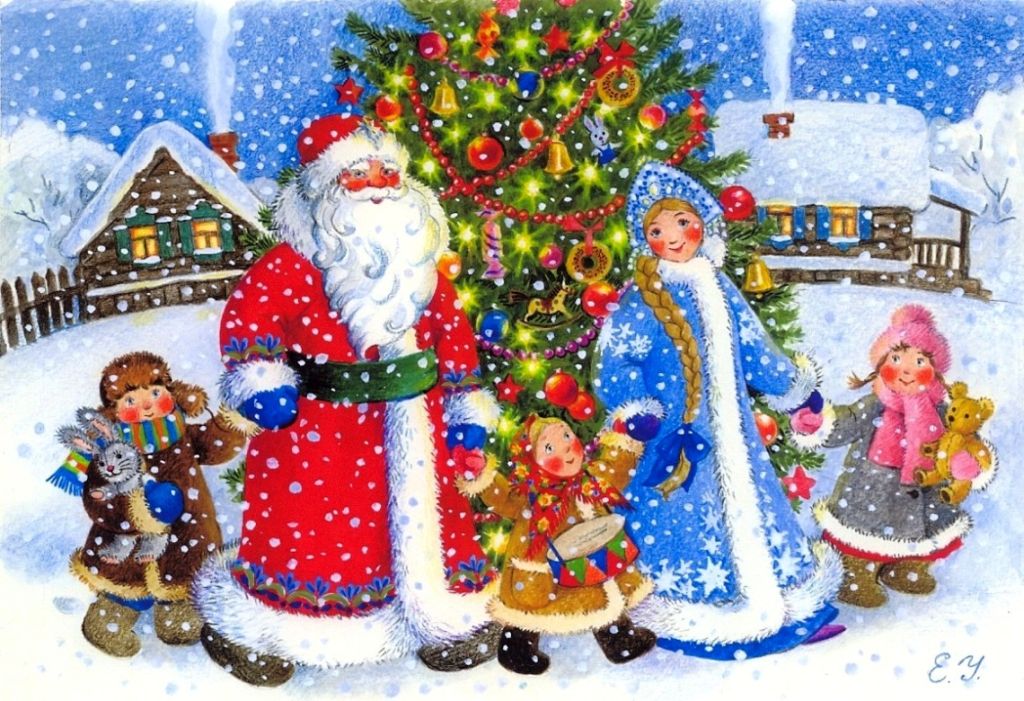 Подготовили воспитатели: Канакина Е.Б.Кузнецова Н.А.2019 годЗал красиво украшен. В центре красивая елка.Ведущая: Нас ждет сегодня праздник –
Чудесный Новый год!
Пошире двери распахните!
Входите, маленький народ!Дети под музыку входят в зал.1 ребёнок: Распустил деревья иней, Ева             В белых шапках все дома,                   На берёзках заискрилась                   Серебристая кайма.2 ребёнок: Всё покрыто белым пухом,   Влад        Вся земля сейчас в снегу.                   Как красиво! Что за прелесть!                   Наглядеться не могу!3 ребёнок: Золотым дождём сверкает                   Наш уютный, светлый зал,     Вера      Ёлка в гости приглашает,                   Час для праздника настал!Ведущая: Что ж, давайте, ребятишки,                  И девчонки, и мальчишки,                  Соберёмся в хоровод,                  Славно встретим…Новый год!Песня        Первый снег (Снеба звездочки летят)    ( у ведущей звонит телефон)Ведущая: Здравствуй, дедушка Мороз!Чем расстроен ты до слез?Отдыхал ты на опушкеОколо Яги избушки?Что же бабка отчудила? Что?! Снегурку утащила?!Отправляешься ты в путь,Чтоб Снегурочку вернуть?!(обращаясь к залу)Что же делать нам, друзья?Нам без них никак нельзя!(звучит фонограмма «Полет шмеля» и влетает на метле Баба-Яга)Б. ЯГА: Фу-фу-фу! Ну-ну-ну!Ничего я не пойму!Ой, метла моя, метла,Ты куда же занесла? (смотрит на елку)Что за куст стоит средь зала?Ой, слепа, стара я стала …Ведущая:Ты нас за нос не води!Ну!!! Снегурочку веди!Б. ЯГА:(хихикая и потирая руки)Чтоб Снегурку получить,Надо выкуп заплатить!               Собираю я со всех               Песни, музыку и смех!Ведущая: Что ж, ребята, вы согласны? Коль согласны, то прекрасно. Мы бабулю развлечёмИ Снегурочку найдем.1-задание.танец «Новогодних гостей».2 – задание. Спеть новогоднюю песню «Выпал беленький снежок»»3-задание. Отгадать новогодние загадки. Елочка с игрушками,Клоуны с хлопушками.Веселится весь народ!Что за праздник? (Новый год)Украшена игрушками,Шарами и хлопушками —Не пальма, не сосеночка,А праздничная... (елочка)Он с подарками приходит,Хороводы с нами водит.Белой бородой обросДобрый Дедушка... (Мороз)К детям в гости Дед МорозВнучку на санях привез.Снежная фигурка —К нам придет... (Снегурка)И в коробки, и в пакетыУпакованы конфеты.Фантики так ярки!Будут всем... (подарки)Все на елочке игрушки:Бусы, шарики, хлопушки.Ребятня подарков ждет.Что за праздник? (Новый год)4-задание. Поиграть с бабой Ягой.«Полет на помеле»Баба-Яга берет в руки метлу и говорит, что сейчас будет катать на ней детей.Дети вместе с бабой-Ягой встают в круг. Под веселую музыку дети передают друг другу метлу. На остановку музыки тот, у кого в руках оказалась метла, вместе с бабой Ягой садится на метлу, «заводит» её: «трр-трр» и «пролетает» на ней один круг. Игра повторяется несколько раз. На помело можно «сажать» и двоих-троих детей сразу.Ведущая: Что ж, концерт мы показали,Выкуп мы насобирали.А Яги и след простыл…Стоп! Кто это наследил?(показывает на большие следы из бумаги, разбросанные по залу)Если по следам пройдем —То Ягу мы вмиг найдем(вызывает двух добровольцев, которые должны будут перепры--гивать с одного следа на другой, не наступая при этом на пол)…Ага, попалась! (вытаскивают упирающуюся Бабу-Ягу)Б. ЯГА: Все во мне так и трясется…Делать нечего: придетсяВам Снегурку отдавать И из плена выпускать.(звучит волшебная музыка и появляется Снегурочка)СНЕГ. Наконец-то  я вернуласьК  вам на  праздник  в детский сад.С  Новым  годом,  с  новым  счастьем Поздравляю  всех  ребят!		Танец снежинок со СнегурочкойВедущая: Надо сообщить Деду Морозу, что мы выручилиСнегурочку — чтобы он поскорее пришёл к нам.   Все зовут Деда Мороза — и он появляется. Здоровается с  детьми, с гостями.Д. М.: (говорит Снегурочке)
Ах, ты, милое дитя!Волновался за тебя!(говорит Бабе-Яге)Ты, Баба-Яга, дрожи!Зло свое попридержи —А не то взгляну построже,Вмиг тебя я заморожу!Б. ЯГА: Что ты, что ты, Дед Мороз!Я раскаялась до слез!Я с ребятами опятьБуду петь и танцевать!
Хоровод с дедом Морозом «По дорожке весело …»Игра в кругу «Поймай руковичку» Дед Мороз – Ох устал, я отдохну,Возле ёлки посижу.Поставлю рядом посошокДа послушаю стишок.Смело выходите к ёлкеНе уколют вас иголки.Подходите, не зевайтеДа стишок мне прочитайте.(СТИХИ)Дед Мороз: Какие весёлые, задорные ребята.Снегурочка-Дедушка Мороз, пришла пора детям подарки раздавать.Дед Мороз: Я весёлый Дед Мороз,Всем подарочки принёс,Но куда их положил?Вот не помню, позабыл…(Дед Мороз ищет под ёлкой) Под Елкой нет…где же они?Дед Мороз- А куда они подевались? А где мой телефон? (Снегурочка даёт ему телефон). Сейчас я своим помощникам гномам позвоню, они подскажут мне, где подарки я потерял.(Из-за ёлки выходят гномы и танцуют)ТАНЕЦ «Гномов»Гномы: Всегда и всем готовы мы помочьПо лесам, сугробам шли			АртемИ мешок мы твой нашли(Отдают мешок Деду Морозу)Дед Мороз хочет развязать мешок, да ничего не получается)Дед Мороз –Вот так узел у него,Развязать я не могу!Снегурочка - Ну-ка, дружно мы все хлопнем! (Все хлопают)Бойко ножками притопнем! (Все топают)Дед Мороз – (дергает бантик)Узелки все развязались,И подарки всем достались!Поскорее по местам!Всем подарки я раздам!Дед Мороз и Снегурочка, раздают подарки)Ведущий - Спасибо тебе Дедушка Мороз!Дед Мороз- Все подарки получили, никого не позабылЯ в Новом году всем желаю успеха,Побольше веселого, звонкого смеха.Снегурочка: Побольше веселых друзей и подруг,Чтоб с вами все вместе смеялись вокруг.Дед Мороз и Снегурочка: Счастливого вам Нового года!(Дед Мороз, Снегурочка уходят)Ведущий – Вот и подошел к концу наш праздник, но не стоит расстраиваться — впереди много праздничных дней, веселья, зимних развлечений, новогодних чудес, замечательных подарков. От всей души желаем всем счастливого Нового года! До встречи в Новом году!(Дети встают со стульчиков и под музыку уходят из зала).Дети рассказывают стихи Деду Морозу.1-й ребенок:  Снег кружится за окном, принесли мы елку в дом,
↓  Руслан          Шарики повесили — сразу стало весело!
↓
2-й ребенок:  А за елкой Дед Мороз, мне мешок конфет принес.
   Ратмир         Будем петь и танцевать, будем Новый год встречать!
3-й ребенок:  Собрались у ёлки мы сегодня
   Таня              И повсюду слышен детский смех,
                        С праздником волшебным, новогодним
                        Поздравляю всех, всех, всех!4-й ребенок:  Дед Мороз, хоть старенький, но шалит, как маленький:
                        Щиплет щеки, нос щекочет, ухватить за уши хочет.
 Ярослав          Дед Мороз, в лицо не дуй, хватит, слышишь,
                        Не балуй!5-й ребенок:  Дети водят хоровод, хлопают в ладоши.   Саша            Здравствуй, здравствуй, дед Мороз! Ты такой хороший!6-й ребенок:  Нам сегодня весело! День такой хороший!   Павлик        Пляшут все у елочки, хлопают в ладоши! 7-й ребенок:  Дед мороз встречает с нами Новый год,    Паша м.       Водит возле елочки дружный хоровод.
8-й ребенок:  Дед Мороз прислал нам елку, огоньки на ней зажег.
       Паша с.    И блестят на ней иголки, а на веточках – снежок!9-й ребенок:  Дед Мороз идёт на праздник в красной шубе, в валенках,
         Антон     Он несёт с собой подарки для детишек маленьких!10-й ребенок:  Дедушке Морозу стих я расскажу,
                          Свой наряд красивый гордо покажу.
  Эля                  Получу за это много я конфет.
                         Для меня подарка лучше в мире нет.
11-й ребенок:  Я сижу, подарок жду, хорошо себя веду...
    Андрей          Дед Мороз, смотри, учти: не шалю уже почти.12-й ребенок:  Новый год! Новый год! Его ждали мы весь год.
                           Ярко огоньки сверкают, нашу елку украшают.
Дуня                 Мы ему стишок расскажем, вокруг елочки запляшем!
13-й ребенок: Дедушка Мороз — красивый, очень добрый, очень милый,
                         Он приходит в каждый дом, зажигает елку в нем!
Даша
14-й ребенок: Елка яркая сияет, нас на праздник приглашает,
    Тимоша         Любим все мы Новый год, и веселый хоровод!
15-й ребенок: С Новым годом поздравляю. Волшебства я всем желаю,
      Рома            Радости, везенья. Всем вам настроенья!
